KrasnaleOglądamy piosenkę: https://www.youtube.com/watch?v=tVlcKp3bWH8Pytamy „How are you?” Pomagamy dziecku odpowiedzieć, stosując wybrany zwrot z powyższej piosenki.  (good, great, wonderful, tired, hungry, not so good)Oglądamy piosenkę: https://www.youtube.com/watch?v=DVZvC9e5oYwPokazujemy cztery obrazki i nazywamy je: house (dom), bathroom (łazienka), bedroom (sypialnia), kitchen (kuchnia). (obrazki na następnej stronie)Pokazujemy wszystkie obrazki jednocześnie, a następnie chowamy. Dziecko odgaduje czego brakuje(„What is missing?”)Wycinamy kotka i pieska (w załączniku). Układamy na różnych obrazkach i pytamy „Where is the dog?, Where is the cat?” Dziecko odpowiada, zgodnie z obrazkiem, na którym położone jest dane zwierzątko. HOUSE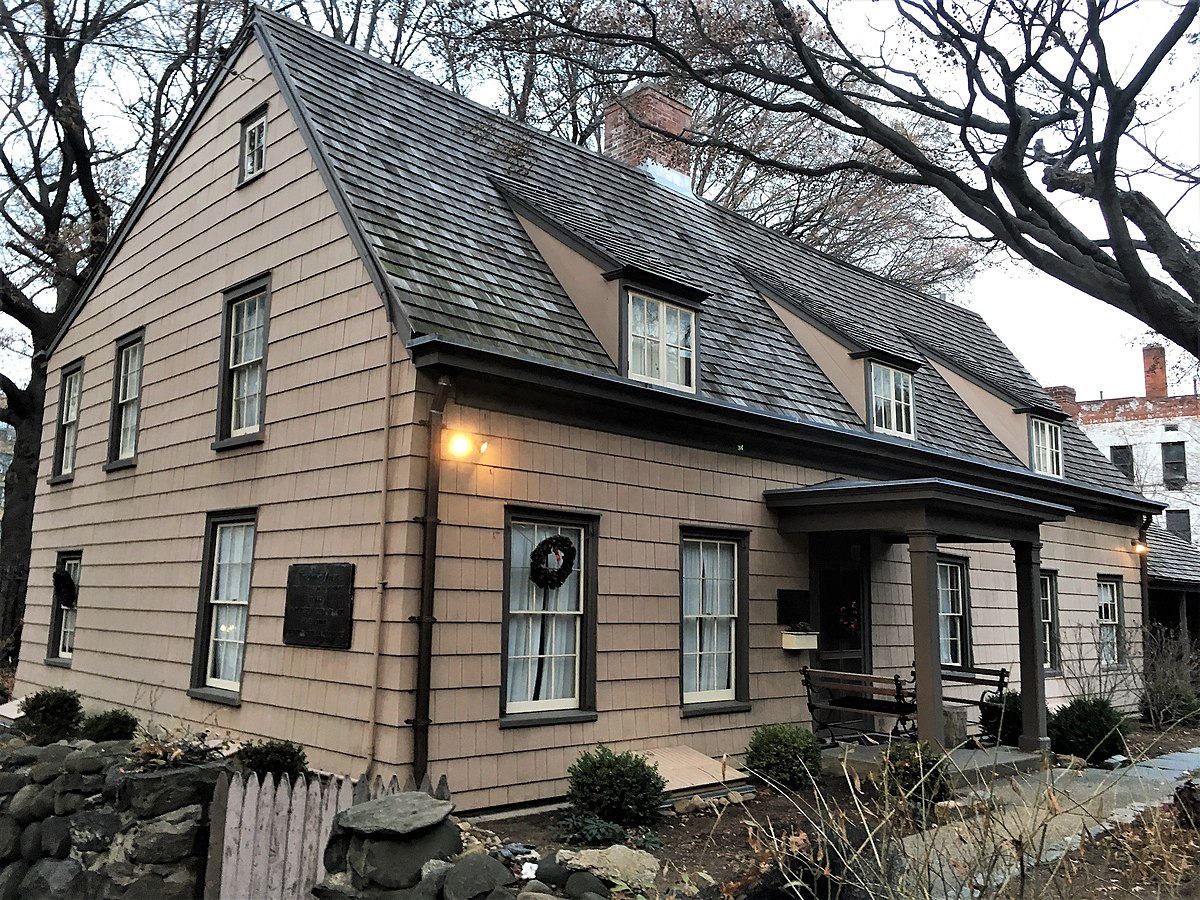 BEDROOM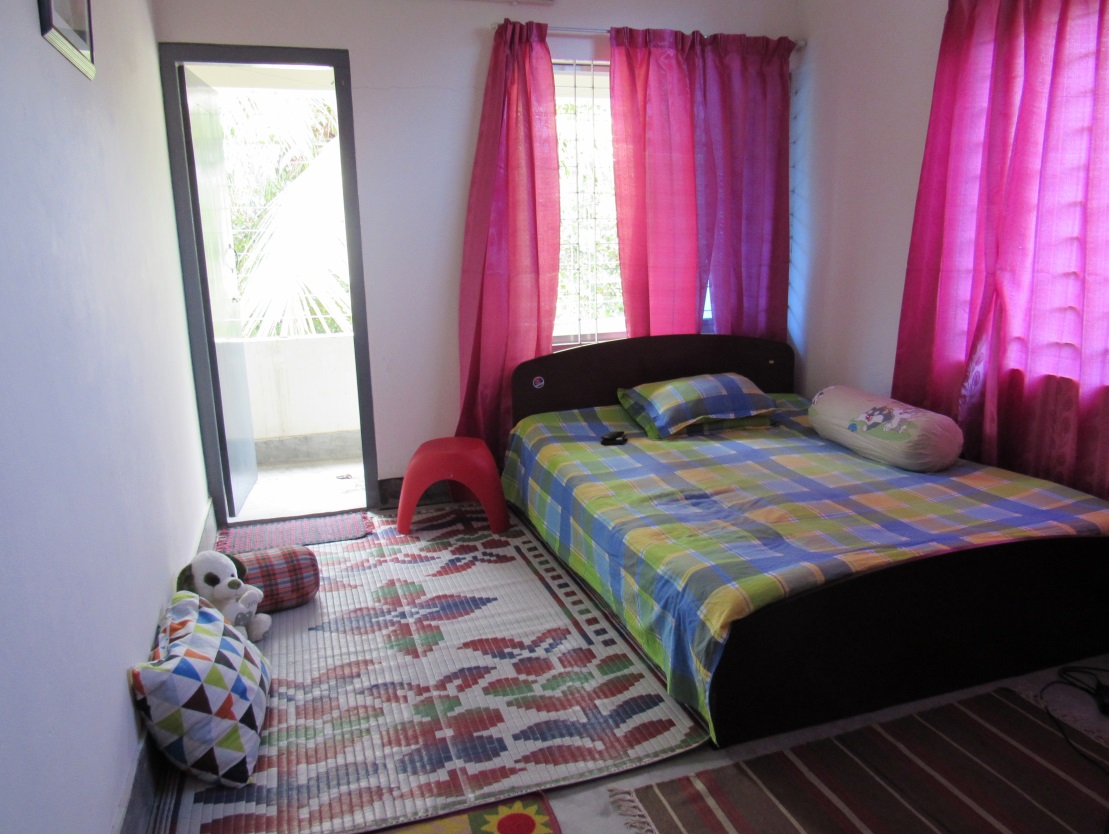 BATHROOM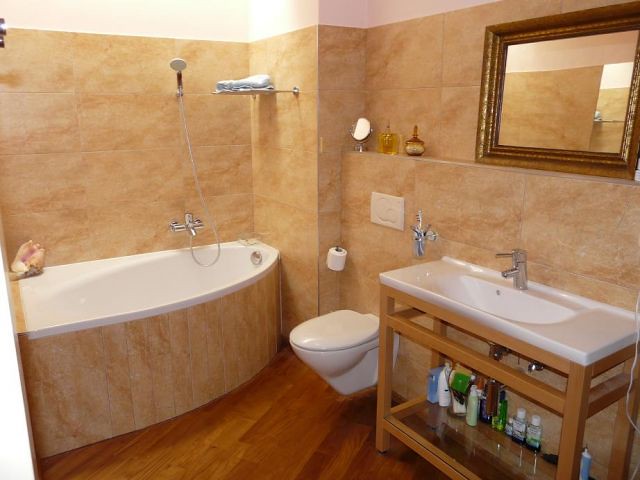 KITCHEN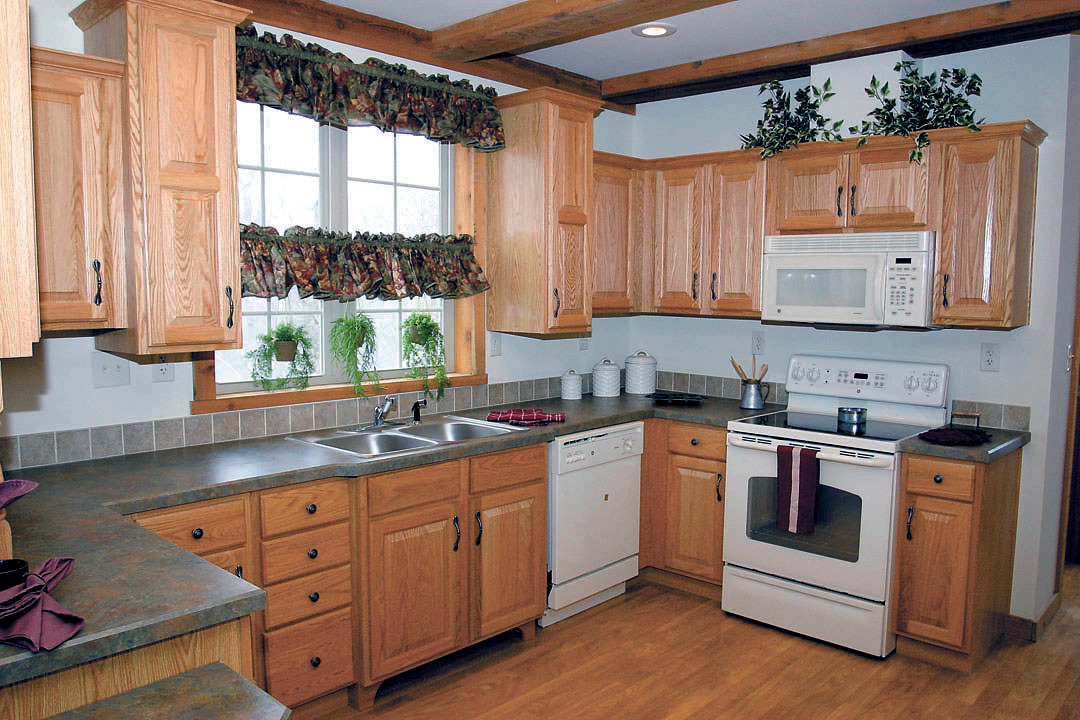 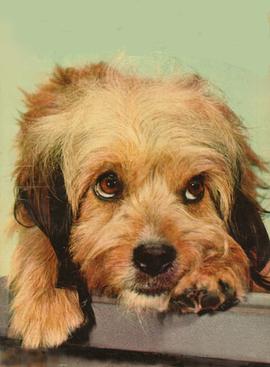 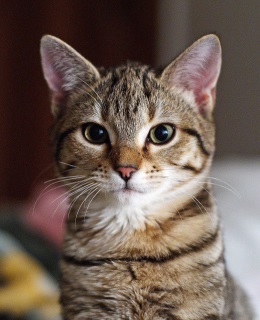 